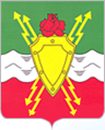 СОВЕТ ДЕПУТАТОВЗАКРЫТОГО АДМИНИСТРАТИВНО-ТЕРРИТОРИАЛЬНОГО ОБРАЗОВАНИЯ ГОРОДСКОЙ ОКРУГ   МОЛОДЁЖНЫЙМОСКОВСКОЙ ОБЛАСТИРЕШЕНИЕ                                                                                                	              ________2023 г.                   № _____ Об утверждении Положения о формировании состава Молодежного парламента при Совете депутатов ЗАТО городской округ Молодёжный Московской областиПроектНа основании Закона Московской области № 40/2010-03 «О Московском областном молодежном парламенте», Совет депутатов ЗАТО городской округ Молодёжный Московской области решил:1.Утвердить Положение о формировании состава Молодежного парламента при Совете депутатов ЗАТО городской округ Молодёжный Московской области. (Прилагается).2.Настоящее Решение опубликовать в информационном вестнике Администрации ЗАТО городской округ Молодёжный «МОЛОДЁЖНЫЙ» и разместить на официальном информационном сайте ЗАТО городской округ Молодёжный (адрес сайта: http://www.молодёжный.рф).3. Настоящее решение вступает в силу со дня его официального опубликования. 	4.Контроль за исполнением настоящего Решения возложить на Председателя Совета депутатов ЗАТО городской округ Молодёжный Московской области Бочкарёва С.П.Председатель Совета депутатовЗАТО городской округ Молодёжный                                                                             С.П. БочкарёвГлава ЗАТО городской округМолодёжный Московской области                                                                                   М.А.ПетуховУТВЕРЖДЕНОрешением Совета депутатов ЗАТО городской округ Молодёжный_______2023г. №___Положение о формировании состава Молодежного парламента при Совете депутатов ЗАТО городской округ Молодёжный Московской областиI. Общие положения1. Молодежный парламент при Совете депутатов ЗАТО городской округ Молодёжный Московской области (далее – Молодежный парламент) формируется при Совете депутатов ЗАТО городской округ Молодёжный Московской области (далее – Совет депутатов) путем проведения конкурса в соответствии с настоящим Положением.2. Установленная численность членов Молодежного парламента составляет 10 человек.3. Срок полномочий членов Молодежного парламента составляет 2 года и исчисляется со дня первого заседания Молодежного парламента в правомочном составе. Срок полномочий членов Молодежного парламента истекает в день проведения первого заседания Молодежного парламента следующего созыва.II. Конкурсная комиссия4. Конкурсная комиссия формируется из Главы городского округа ЗАТО городской округ Молодёжный Московской области, представителей Совета депутатов, отдела по социальным и общим вопросам ЗАТО городской округ Молодёжный, Общественной палаты ЗАТО городской округ Молодёжный, депутатов Московской областной Думы.5. Состав конкурсной комиссии утверждается распоряжением Главы ЗАТО городской округ Молодёжный Московской области.6. Целью работы конкурсной комиссии является формирование нового состава Молодежного парламента в связи с истечением срока полномочий действующего Молодежного парламента.7. Основными принципами работы конкурсной комиссии являются открытость, единство требований ко всем гражданам, принимающим участие в формировании Молодежного парламента, соблюдение их законных прав и интересов в соответствии с настоящим Положением.III. Назначение конкурса8. Дата и время конкурса назначается решением Совета депутатов.9. Решение о конкурсе подлежит опубликованию.IV. Проведение конкурса10. Конкурс проводится в один день.	11. Конкурсная комиссия оценивает самопрезентацию не более 3 минут, не более 2 минут задает вопросы кандидатам.12. Состав МП формируется из числа Кандидатов, набравших наибольшее количество баллов по итогам КонкурсаV. Протокол конкурсной комиссии13. Конкурсная комиссия оформляет протоколом свое решение об итогах Конкурса.14. Протокол составляется на одном листе и подписывается всеми присутствующими членами конкурсной комиссии.VI. Порядок подсчета баллов и составление протоколаоб итогах голосования15. Подсчет баллов конкурсной комиссией осуществляется открыто и гласно с оглашением последовательно всех результатов выполняемых действий по подсчету баллов.16. Подсчет баллов начинается сразу после окончания самопрезентации кандидатов и проводится без перерыва до установления результатов конкурса.VII. Порядок определения результатов конкурса17. Общие результаты конкурса оформляются решением Совета депутатов.18. Результаты конкурса подлежат опубликованию на официальном интернет-портале органов местного самоуправления ЗАТО городской округ Молодёжный Московской области.